ADVANCED BARBER COLLEGE & HAIR DESIGN, INCANNUAL SECURITY REPORT 2021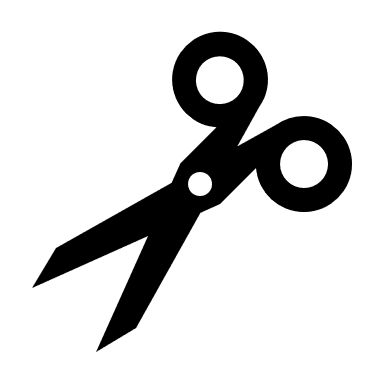 The Advanced Barber College Annual Security Report (ABC) is prepared by the Office Administrator of the (ABC) Campus Safety and Security Department, or his designee. It is a compilation of certain security policies and procedures and the previous three years crime statistics.  The crime statistics are gathered from the law enforcement jurisdictions of our lone campus.crime log statistics. (Weslaco Police Department and Hidalgo County Sheriffs Office). JEANNE CLERY DISCLOSURE OF CAMPUS SECURITY POLICY AND CAMPUS CRIME STATISTICS ACTThis Federal Act requires that (ABC) distribute information regarding certain on-campus crimes to all current and potential students and employees. (ABC) is dedicated to the provision of a safe learning and working environment for all students and employees. This information is posted on the College Safety and Security website at ABCRGV.comThe Campus Safety & Security office coordinates the Silent Witness program. Silent Witness is a college-wide crime prevention program whereby all members of the College are encouraged to report suspicious or criminal activity to the Campus Safety & Security office and/ or the appropriate law enforcement agency. A victim or witness of a crime may report information anonymously to Campus Safety and Security via the Silent Witness form located on the public (ABC) website ABCRGV.com under the Campus Safety & Security tabThe College has no recognized fraternities or other off-campus student organizations and there are no records maintained on liquor, drugs or weapons violations by students associated with such organizations.TIMELY WARNINGS (Regarding Clery Act crimes)In the event that an on-campus or off-campus criminal event arises, that, in the judgment of the College President, Executive Vice President, Provost or the Director of Safety and Security, or his designee constitutes an ongoing or continuing threat, a campus wide “timely warning” will be issued. The warning will be issued by Campus Safety and Security personnel or an appropriate designee via numerous Emergency Notification Systems including the phone emergency notification speaker system, the Voice-Evac emergency notification speaker system, and through School Messenger emergency notification software, which includes telephone, email and text messaging to students, faculty and staff. Posters, pertaining to the criminal event may also be posted throughout the campus for further notification. Anyone with information possibly warranting a “timely warning” should report the circumstances to the Campus Safety & Security office, by telephone at the appropriate campus follows:Information or reports can also be made at the Main Campus. With respect to the “timely reports” the Clery Act mandates for crimes considered a threat to other students and employees, that victims’ names be withheld.The content of the timely warning should include all information that would promote safety and that would aid in the prevention of similar crimes. The warning should include what crime occurred, where the crime happened, when it happened, and suspect information if possible.EMERGENCY NOTIFICATION POLICYIt is imperative that a timely warning be issued, without delay, in the event of a Clery Act crime occurring within the campus Clery geography, if there is an immediate or continuing threat to students, employees or property. Emergency notification may also be given for non-Clery Act crimes if the crime poses a threat to persons or property. Whether or not to issue an emergency notification timely warning must be decided on a case-by-case basis. Considerations include the nature of the crime that was reported, the possible continuing danger to the campus community, and the possible risk of compromising law enforcement efforts.Whenever possible, it is recommended that the College President, Executive Vice President, Provost, and Director of Campus Safety and Security (or his designee) meet to determine whether or not a timely warning should be issued. If this is not possible, the discretion is left to the Director of Campus Safety and Security or his designee.Any Security Officer may issue the order to Lock Down, Evacuate, or Shelter in Place if the need arises. This would usually be initially accomplished via the Emergency Notification System (Phone) and/ or the Voice Evac System.DISCLOSURE OF CRIME STATISTICSThe Department of Campus Safety and Security prepares the crime statistics report to comply with the Jeanne Clery Disclosure of Campus Security Policy and Crime Statistics Act. This report is prepared in cooperation with the local law enforcement agencies surrounding our main campuses.The past three years of crime statistics for each campus are listed at the end of this report.Campus crime, arrest and student referral statistics (of a Clery nature) include those reported to the Department of Campus Safety and Security officials and law enforcement agencies. Those crimes used in compiling statistics include the following: murder, manslaughter, robbery, aggravated assault, burglary, motor vehicle theft, arson, liquor law violations, drug related violations (sale and possession), weapons law violations, forcible sex offenses, non-forcible sex offenses, hate crimes, domestic violence, dating violence, and stalking.Each year, by October 1st, this report is provided to all current students.DAILY CRIME/INCIDENT REPORT LOGThe (ABC) main office maintains a daily Crime/Incident Log. The log is available for inspection during normal business hours.VOLUNTARY CONFIDENTIAL REPORTING OF CRIMESIf you are the victim of a crime and do not want to pursue action within the criminal justice system, you may still make a confidential report. With your permission, the Administration or a designee of (ABC) can file a report on the details of the incident without revealing your identity. A victim or witness of a crime may also report that information to Campus Safety and Security via the Silent Witness form located on the public (ABC) website at ABCRGV.com under the Campus Safety & Security tab. The purpose of a confidential report is to comply with your wish to keep the matter confidential, while taking steps to ensure the safety of yourself and others. With such information, the College can keep an accurate record of the number of incidents involving students, determine whether there is a pattern of crime with regard to a particular location, method, or assailant, and alert the campus community to potential danger. Reports filed in this manner are counted and disclosed in the annual crimes statistics for the College.CONFIDENTIAL REPORTING – PASTORAL AND PROFESSIONAL COUNSELORS At present the College does not have pastoral or professional counselors employed. CLERY REPORTABLE CRIME DEFINITIONS Murder and Non-negligent Manslaughter - the willful (non-negligent killing of one human being by another} Negligent Manslaughter - the killing of another person through gross negligence Forcible Sex Offenses - any sexual act directed against another person, forcibly and/or against that person’s will; or not forcibly or against the person’s will where the victim is incapable of giving consent Non Forcible Sex Offenses - unlawful non-forcible sexual intercourse (A sexual assault offense is classified as a forcible or nonforcible sex offense under the uniform crime reporting system of the Federal Bureau of Investigation) Robbery - the taking or attempting to take anything of value from the care, custody, or control of a person or persons by force or threat of force or violence and/or by putting the victim in fear Aggravated Assault - an unlawful attack by one person upon anther for the purpose of inflicting severe or aggravated bodily injury Burglary - the unlawful entry of a structure to commit a felony or a theft Motor Vehicle Theft - the theft or attempted theft of a motor vehicle Arson - any willful or malicious burning or attempt to burn, with or without intent to defraud, a dwelling house, public building, motor vehicle or aircraft, personal property of another, etc. Arrests and Referrals for Disciplinary Action - for weapons (Carrying, Possessing, Etc.), Drug Abuse Violations and Liquor Law Violations Hate Crimes - a criminal offense committed against a person or property which is motivated, in whole or in part, by the offender’s bias Domestic Violence - Any assault, aggravated assault, battery, aggravated battery, sexual assault, sexual battery, stalking, aggravated stalking, kidnapping, false imprisonment, or any criminal offense resulting in physical injury or death of one family or household member by another family or household member The term “domestic violence” includes felony or misdemeanor crimes of violence committed by a current or former spouse of the victim, by a person with whom the victim shares a child in common, by a person who is cohabitating with or has cohabitated with the victim as a spouse, by a person similarly situated to a spouse of the victim under the domestic or family violence laws of the jurisdiction receiving grant monies, or by any other person against an adult or youth victim who is protected from that person’s acts under the domestic or family violence laws of the jurisdiction. Dating Violence - violence committed by a person who is or has been in a social relationship of a romantic or intimate nature with the victim. The existence of such a relationship shall be determined based on the reporting party’s statement and with consideration of the length of the relationship, the type of relationship, and the frequency of interaction between the persons involved in the relationship. For the purposes of this definition, dating violence includes, but is not limited to, sexual or physical abuse or the threat of such abuse. Dating violence does not include acts covered under the definition of domestic violence. Any incident meeting this definition is considered a crime for the purposes of Clery Act reporting. Stalking - willfully, maliciously, and repeatedly follows, harasses, or cyber stalks another person commits the offense of stalking The term “stalking” means engaging in a course of conduct directed at a specific person that would cause a reasonable person to - (A) fear for his or her safety or the safety of others; or (B) suffer substantial emotional distress Consent (in reference to sexual activity) - Consent” means intelligent, knowing, and voluntary consent and does not include coerced submission. “Consent” shall not be deemed or construed to mean the failure by the alleged victim to offer physical resistance to the offender. (ABC) PROHIBITS DOMESTIC VIOLENCE, DATING VIOLENCE, SEXUAL ASSAULT, AND STALKING. SEX WITHOUT CONSENT IS A VIOLATION OF (ABC) POLICY. Whenever an incident of sexual assault, domestic violence, dating violence, or stalking occurs within the Clery geography of ABC, the victim has the option to notify campus security and/or local law enforcement and be assisted by campus authorities in notifying law enforcement if he/she chooses. Information will be gathered and forwarded to the local law enforcement agency for further investigation if warranted. We stress, to the victim, the importance of preserving any evidence of such crimes. In the event of orders of protection, no contact orders, restraining orders, or similar lawful orders issued by a criminal, civil, or tribal court, ABC Administration will work closely with local law enforcement to ensure the proper level of protection is afforded to the victim by such document. REPORTING CRIMINAL OFFENSES To report a crime, contact Administration or the appropriate law enforcement agency, if it is an emergency, via 9-1-1. Crimes may be reported to the following authorities:Hidalgo County Sheriff’s Office(Office) 956-383-8114Weslaco Police Department(Office) 956-968-3181http://www.weslacotx.gov/open government/report-crime.comAny suspicious activity or person(s) seen in the parking lots, loitering around vehicles or inside buildings should be reported to Administration or appropriate law enforcement agency. Although victims are encouraged to report crimes, a victim may not wish to pursue action within the College system or the criminal justice system. Victims are still encouraged to make a confidential report, in order to reveal the possibility of a pattern of crime with regard to a particular location, method, or assailant, and alert the campus community to potential danger. Reports filed in the manner are counted and disclosed in the annual crimes statistics for the college. Students, faculty and staff are encouraged to report crime information or tips anonymously by phone to administration or a form that is on display in lounge. Students, faculty and staff can also leave anonymous crime information or tips by calling Crime Stoppers at 956-968-TIPS or weslacocrimestoppers.com . Crime Stoppers is a non-profit organization dedicated to receiving and disseminating confidential crime information and tips to the appropriate investigating law enforcement agency. If you are the alleged victim or accused (suspect), of a crime of violence, a forcible or non-forcible sex offense, a hate crime, domestic violence or dating violence, both the accuser and the accused students shall be simultaneously informed, in writing, of the outcome of the institutional disciplinary proceeding, the institution’s procedures for the accused and the victim to appeal the results, any change in the results which occur prior to the time the results become final, or when the results become final.ACCURATE & PROMPT REPORTING Community members, students, faculty, staff, and guests are encouraged to report all crimes and public safety related incidents occurring on Campus to ABC Administration, and/or the appropriate law enforcement agency jurisdiction in a timely manner. MONITORING AND RECORDING OF CRIMINAL ACTIVITY (OFFCAMPUS) Advanced Barber College does not provide security services to off-campus locations. Criminal activity is monitored and recorded by the appropriate law enforcement jurisdiction of occurrence.EMERGENCY RESPONSE AND EVACUATION PROCEDURES ABC has in place four major categories of response to emergency situations. The four categories are as follows: (1) Lockdown, (2) Shelter in Place, (3) Evacuation, (4) All Clear. The procedures are defined as follows: EMERGENCY PROCEDURES Lockdown In the event of a “Lockdown” order by the ABC Administration, the following immediate steps shall be taken: Immediately get students inside the classroom. Lock the door. Calmly advise students of the “Lockdown” status and to follow instructions. Sit students on the floor, against a wall, not visible from the classroom door or windows. Close the blinds. Shut off the lights. Do not open the door until an “All Clear” is given by administration or by police/security. Shelter in Place In the event of a “Shelter In Place” order by the ABC Administration, the following immediate steps shall be taken: (A “Shelter In Place” order is usually a weather-related issue.) Immediately get students inside the classroom. Check hallways for any other students/staff and get them inside also. Faculty shall immediately and calmly communicate to their students that a “Shelter In Place” order has been initiated by the ABC AdministrationAfter accounting for all students in attendance, faculty will lead students in an orderly manner to inner perimeter rooms, offices, bathrooms or hallway that affords additional protection from extreme weather, winds, flying glass or debris. If you are already in a room that is safe, stay there. Faculty shall advise students and any other personnel in their charge to move away from any exterior windows. Stay in place until an “All Clear” is given by administration or by police/security. Evacuation In the event of an “Evacuation” order by the ABC Administration, the following immediate steps shall be taken: Faculty will immediately advise students and any other personnel in their charge that an “Evacuation Order” has been issued. Faculty will advise students to calmly and quietly proceed to designated exits without running or shouting. Depending on the threat or emergency situation, students should be instructed to evacuate at least 300 feet from the building. Do not block or gather in parking lots. Emergency vehicles will need those areas. Stay in place until an “All Clear” is given by administration or by police/security. All Clear In the event of an “All Clear” order by the SJR State Administration, the following immediate steps shall be taken: Faculty shall advise students and any other personnel in their charge of the current “All Clear” status ordered by the ABC Administration. Doors should be unlocked and normal operating procedures should be implemented unless otherwise directed by administration or by police/security. EMERGENCY DRILLS, TESTING AND EVACUATION PROCEDURES ABC Administration will schedule annual drills to test the Emergency Procedures. The Emergency Response Procedures are published on the College website and also are within the Annual Security Report. An email reminder is sent to all College personnel in reference to upcoming drills, along with a reminder of the procedures. Each drill/test/evaluation of the Emergency Response Procedures is documented (date, time, and description) and kept in the Institutional Effectiveness Plan by the Director of Campus Safety and Security. SECURITY AND ACCESS TO COLLEGE FACILITIES During business hours the College will be open to students, parents, employees, contractors, guests, and invitees. Full time personnel are issued keys to their assigned areas. The unlocking of certain rooms, during business hours, may require the assistance of ABC Administration. After business hours, all of the campus doors will be secured by keyed locks. During non-business hours, access to all College facilities is by key, if issued, or by admittance via Administration. Those requiring admittance, after hours, will have arranged prior authorization from the proper authority, to do so. Certain areas may be accessed after hours by authorized staff.  ABC does not have on-campus student housing at this time. 2017 Pathways, sidewalks, stairwells and hallways are routinely checked by Security and Facilities personnel to insure proper lighting and no unforeseen obstructions. AUTHORITY OF CAMPUS SECURITY There is no written memorandum of understanding between the College and the law enforcement agencies. All crime victims and witnesses are strongly encouraged to immediately report crimes to ABC Administration and the appropriate law enforcement agency. Prompt reporting of crimes will assure timely warning notices and timely disclosure of crime statistics. Criminal incidents that occur in close proximity to our campuses are communicated regularly to Administration. SECURITY AWARENESS The Administration office provides security procedures and information during new student orientation. Security procedures and security information are also provided during ABC’s yearly faculty and staff orientation. Primary crime prevention and awareness programs, which promote awareness of rape (sexual battery), acquaintance rape, domestic violence, dating violence, sexual assault, and stalking are offered to new students and new employees. The ABC Administration, in conjunction with local law enforcement personnel also offers crime prevention and safety/security awareness procedures programs upon request to students and employees. These programs are geared toward personal safety, theft prevention, CPR and Automatic External Defibrillator (AED) training. We also encourage both students and employees to be aware of their responsibility for their own security and the security of others. When time is of the essence, concerning an immediate threat, information is released to the College community through the various ABC Emergency Notification Systems. Bystander Intervention If you see a crime in progress, notify ABC Administration and call 911 as soon as possible. If it is not safe to personally intervene, continue to describe the incident to the 911 operator and describe exactly what you are witnessing and the location of the crime. The 911 operator will ask you questions regarding description of the suspect; if you see any weapon; information regarding the victim and possible injuries. If it is safe to do so, yell in a loud voice that the police have been called and they are responding. You may also call for help in a loud voice to let the perpetrator know that someone is observing what is happening. Be careful not to put yourself in harm’s way. Approach the victim if safe to do so and provide aid and assistance until law enforcement or medical authorities arrive. Provide all information you know about the crime to the responding officer(s). ABC ALCOHOL & DRUG NOTIFICATION ABC is committed to providing an environment that enhances and supports student success. The academic community, including faculty, administrators, staff and students, has the collective responsibility to ensure that this environment is conducive to the student’s development. The illegal use of harmful and addictive chemical substances poses a threat to the educational environment. Thus, in accordance with the Drug Free Schools and Communication Act Amendments of 1989, it is necessary to inform the College community of the harmful and addictive potential associated with the use of drugs, the incompatibility of illegal drugs with the educational mission of ABC, and the consequences of the use, possession, manufacture or sale of such drugs ABC Board of Trustees Rules outlines the accepted code of conduct for students and employees. The code, as documented in the student handbook and college catalog, includes the following: Any act or behavior on the part of the student or employee that tends to interfere with or otherwise disturb the orderly conduct, processes, functions and/or interests of the College is prohibited. Possession of alcoholic beverages or illegal drugs is prohibited on college property with the exception of alcohol served at officially sponsored college events. Any student, or employee, found to have used, possessed, or distributed a narcotic or other controlled substances, except as permitted by law, or used, possessed, or distributed any alcoholic beverage except as expressly permitted by law and college regulation, or public intoxication shall be subject to disciplinary sanctions, including, but not limited to suspension, probation, expulsion or termination. The College may also make a referral to legal authorities for appropriate actions. For more information on penalties and dangers of drug use, go online at: www.dea.gov. As a public institution whose mission is to foster human potential, ABC believes it is important to understand the health risks and other detrimental consequences associated with drug and alcohol abuse. The use of illicit drugs and the abuse of alcohol pose serious risks to one’s health. Side effects include the symptoms of dilated pupils, elevated body temperature, increased heart rate, and increased blood pressure, impairment of judgment and mental functions, and loss of control and coordination. If ingested by a pregnant woman or nursing mother, these drugs pose serious risks to the health of fetuses and nursing infants, up to and including death. ABC has partnered with Texas Tropical Health Care to provide confidential Assistance Program services, a resource to assist students with drug and alcohol issues or information. Texas Tropical provides support through in-person counseling, 24/7 telephone support, and connection to community resources. Online services providing numerous articles and informative sources regarding drug education are also available. TOBACCO USE POLICY The College is now a tobacco free campus. The use of all forms of tobacco and smoking, including cigarettes, loose-leaf tobacco, snuff and electronic devices is prohibited. The tobacco-free policy will apply to all campus properties, walkways, sidewalks and parking lots, as well as personal vehicles in these areas and includes the removal of designated smoking areas. WEAPONS/FIREARMS POLICY Prohibition of Firearms and Weapons on College Property or at College Events General Authorities: FS 1001.64, Chapter 790 POLICY/PURPOSE: ABC desires to maintain a safe environment for all of its students, faculty members, staff members, contractors, and visitors. This policy seeks to reduce the risk of injury or death associated with the intentional or accidental use of weapons. APPLICABILITY/ACCOUNTABILITY: This policy applies to all individuals who come onto property owned or controlled by St. Johns River State College or who attend events sponsored or hosted by the College, with exceptions as noted below. POLICY STATEMENT: ABC prohibits the possession, use, or storage of weapons on property owned or controlled by the College, including in a College vehicle, on one’s person or in one’s office. Additionally, ABC prohibits the possession, use, or storage of weapons at events sponsored or hosted by ABC, except as outlined in this policy. DEFINITIONS: Weapon – A thing designed or intended or which may reasonably be used for inflicting bodily harm. The term “weapon” includes firearms, swords, knives, incendiary devices, chemical devices, or missiles. The term “weapon” includes any object legally controlled as a weapon or treated as a weapon under the laws of the jurisdiction in which the College owned or controlled property is located. Firearm – Any weapon (including a starter gun) which will, is designed to, or may readily be converted to expel a projectile by the action of an explosive; the frame or receiver of any such weapon; any firearm muffler or silencer; any destructive device; or any machine gun. EXCEPTIONS: Notwithstanding the foregoing, ABC permits the following: A law enforcement officer may carry onto College property or into College events those weapons that his or her law enforcement agency requires to be carried. Not prohibited under this policy are legitimate tools appropriately used in authorized work on campus. Individuals who carry a self-defense chemical spray, which is a device carried solely for the purposes of lawful self-defense that is compact in size, designed to be carried on or about the person, and contains not more than two ounces of chemical. VIOLATION AND DISCIPLINE: Any person who violates this rule may be immediately removed from College premises, prohibited from returning, and/or referred for prosecution by authorities for any crime under local, state, or federal law. Violation of this rule by a student is a violation of the Student Conduct Code. Employees who violate this rule are subject to appropriate discipline, which may include suspension and/or termination. ABC DISCIPLINARY PROCESS: ABC will provide an orderly disciplinary process to insure the following objectives: 	Provide a prompt, fair, and impartial investigation and resolution. Will be conducted by officials who receive annual training on issues related to domestic violence, dating violence, sexual assault, and stalking and how to conduct an investigation and hearing process that protects the safety of victims and promotes accountability. The standard of evidence used, during any conduct proceeding, will be “a preponderance of the evidence.” The accuser and the accused are entitled to the same opportunity to have others present during an institutional disciplinary proceeding including the opportunity to be accompanied to any related meeting or proceeding by an advisor of their choice. Both the accuser and accused shall be simultaneously informed, in writing, of: The outcome of the institutional disciplinary proceeding. The institution’s procedures for the accused and the victim to appeal the results. Any change in the results that occur prior to the time the results become final. When the results become final. • Information about how the institution will protect the confidentiality of victims. • Written notification of students about existing counseling, health, mental health, victim advocacy, legal assistance, and other services available for victim’s on-campus and in the community. Written notification of victims about options for, and available assistance in, changing academic, living, transportation, and working situations, if requested by the victim and such accommodations are reasonable available, regardless of whether the victim chooses to report the crime to campus police or local law enforcement. A student or employee who reports to the institution that they have been a victim of one of the aforementioned crimes shall be provided with a written explanation of the student or employee’s rights and options. There shall be no retaliation against anyone who exercises rights under the Clery Act and Title IX (such retaliation is already prohibited). A student found responsible for a violation of College Policy could receive any of the following sanctions: Warning, Probation, Loss of Privileges, Fines, Restitution, Discretionary Sanctions, or College Suspension. In some cases, a student found responsible may be expelled from the College. The College will inform both the reporting party and responding party in writing of the outcome of the investigation and the appeal process. A resolution will be reached no later than sixty (60) days from the date the complaint is received.APPEAL PROCESS: A decision reached by the judicial body or a sanction imposed by the judicial advisor may be appealed by accused students or complainants to an appellate board within five (5) school days of the decision. Such appeals shall be in writing and shall be delivered to the Vice-President for Student Affairs/Assistant General Counsel or his/ her designee. Except as required to explain the basis of new evidence, an appeal shall be limited to review of the verbatim record of the initial hearing and supporting documents for one or more of the following purposes: To determine whether the original hearing was conducted fairly in light of the charges and evidence presented, and in conformity with prescribed procedures giving the complaining party a reasonable opportunity to prepare and present evidence that the Student Code was violated, and giving the accused student a reasonable opportunity to prepare and present a rebuttal of those allegations. To determine whether the decision reached regarding the accused student was based on substantial evidence, that is, whether the facts in the case were sufficient to establish that a violation of the Student Code occurred. To determine whether the sanction(s) imposed were appropriate for the violation of the Student Code which the student was found to have committed. To consider new evidence, sufficient to alter a decision or other relevant facts not brought out in the original hearing, because such evidence and/or facts were not known to the person appealing at the time of the original hearing. If an appeal is upheld by the appellate board, the matter shall be remanded to the original judicial body and judicial advisor for re-opening of the hearing to allow reconsideration of the original determination and/or sanction(s). In cases involving appeals by students accused of violating the Student Code, review of the sanction imposed by the appellate board may result in concurrence of the existing sanction, reduction of the exiting sanction, elimination of the existing sanction, or revision of the existing sanction. DISCLOSURE OF RESULTS OF DISCIPLINARY PROCEEDINGS Upon request, the College will disclose the results of any disciplinary proceeding conducted by the institution against a student who is the alleged perpetrator of any crime of violence or a non-forcible sex offense (statutory rape, incest) to the alleged victim or the victim’s next of kin, if the victim is deceased. 2019 Campus Safety and Security SurveyInstitution: Main Campus (437608001) User ID: C4376081Institution: Main Campus (437608001) User ID: C4376081Criminal Offenses - On campusFor each of the following criminal offenses, enter the number reported to have occurred On Campus. 	Total occurrences On campusCriminal offense								2018	2019	2020a. Murder/Non-negligent manslaughter	 				0	 0	 0b. Negligent manslaughter			 				0	 0	 0c. Rape	 									0	 0	 0d. Fondling									0	 0	 0e. Incest	 								0	 0	 0f. Statutory rape	 							0	 0	 0g. Robbery	 								0	 0	 0h. Aggravated assault	 							0	 0	 0i. Burglary	 								0	 0	 0j. Motor vehicle theft (Do not include theft from a motor vehicle)	 	0	 0	 0k. Arson	 								0	 0	 0Criminal Offenses - Public PropertyFor each of the following criminal offenses, enter the number reported to have occurred on Public Property. 	Total occurrences on Public PropertyCriminal offense								2018	2019	2020a. Murder/Non-negligent manslaughter		 			0	 0	 0b. Negligent manslaughter	 						0	 0	 0c. Rape	 									0	 0	 0d. Fondling	 								0	 0	 0e. Incest	 								0	 0	 0f. Statutory rape	 							0	 0	 0g. Robbery	 								0	 0	 0h. Aggravated assault	 							0	 0	 0i. Burglary	 								0	 0	 0j. Motor vehicle theft (Do not include theft from a motor vehicle)		0	 0	 0k. Arson	 								0	 0	 0Hate Crimes - On campusFor the criminal offenses listed below, first enter the total number of Hate Crimes that were reported to have occurred on campus. Then break down each total by category of bias (e.g., race, religion). 	Occurrences of Hate crimesCriminal offense	2020 Total	Category of Bias for crimes reported in 2020				Race	Religion	Sexual orientation	Gender	Gender Identity	Disability	Ethnicity	National Origina. Murder/ Non-negligent manslaughter	0	 0	 0	 0	 0	 0	 0	 0	 0c. Rape	 			0	 0	 0	 0	 0	 0	 0	 0	 0d. Fondling	 			0	 0	 0	 0	 0	 0	 0	 0	 0e. Incest				0	 0	 0	 0	 0	 0	 0	 0	 0f. Statutory rape	 		0	 0	 0	 0	 0	 0	 0	 0	 0g. Robbery	 			0	 0	 0	 0	 0	 0	 0	 0	 0h. Aggravated assault	 		0	 0	 0	 0	 0	 0	 0	 0	 0i. Burglary	 			0	 0	 0	 0	 0	 0	 0	 0	 0j. Motor vehicle theft (Do not include theft from a motor vehicle)	0	 0	 0	 0	 0	 0	 0	 0	 0k. Arson	 			0	 0	 0	 0	 0	 0	 0	 0	 0l. Simple assault	 		0	 0	 0	 0	 0	 0	 0	 0	 0m. Larceny-theft	 		0	 0	 0	 0	 0	 0	 0	 0	 0n. Intimidation	 		0	 0	 0	 0	 0	 0	 0	 0	 0o. Destruction/damage/ vandalism of property	 0	 0	 0	 0	 0	 0	 0	 0	 0 	Occurrences of Hate crimesCriminal offense	2019 Total	Category of Bias for crimes reported in 2019				Race	Religion	Sexual orientation	Gender	Gender Identity	Disability	Ethnicity	National Origina. Murder/ Non-negligent manslaughter	0	 0	 0	 0	 0	 0	 0	0	0c. Rape				0	 0	 0	 0	 0	 0	 0	 0	 0d. Fondling	 			0	 0	 0	 0	 0	 0	 0	 0	 0e. Incest	 			0	 0	 0	 0	 0	 0	 0	0	0f. Statutory rape	 		0	 0	 0	 0	 0	 0	 0	0	0g. Robbery	 			0	 0	 0	 0	 0	 0	 0	0	0h. Aggravated assault	 		0	 0	 0	 0	 0	 0	 0	0	0i. Burglary	 			0	 0	 0	 0	 0	 0	 0	0	0j. Motor vehicle theft (Do not include theft from a motor vehicle)	 0	 0	 0	 0	 0	 0	 0	0	0k. Arson	 			0	 0	 0	 0	 0	 0	 0	0	0l. Simple assault	 		0	 0	 0	 0	 0	 0	 0	0	0m. Larceny-theft			0	 0	 0	 0	 0	 0	 0	0	0n. Intimidation	 		0	 0	 0	 0	 0	 0	 0	0	0o. Destruction/damage/ vandalism of property	0	 0	 0	 0	 0	 0	 0	 0	 0 	Occurrences of Hate crimesCriminal offense	2018 Total	Category of Bias for crimes reported in 2018				Race	Religion	Sexual orientation	Gender	Gender Identity	Disability	Ethnicity	National Origina. Murder/ Non-negligent manslaughter	0	 0	 0	 0	 0	 0	 0	 0	 0c. Rape	 			0	 0	 0	 0	 0	 0	 0	 0	 0d. Fondling	 			0	 0	 0	 0	 0	 0	 0	 0	 0e. Incest	 			0	 0	 0	 0	 0	 0	 0	 0	 0f. Statutory rape	 		0	 0	 0	 0	 0	 0	 0	 0	 0g. Robbery	 			0	 0	 0	 0	 0	 0	 0	 0	 0h. Aggravated assault	 		0	 0	 0	 0	 0	 0	 0	 0	 0i. Burglary	 			0	 0	 0	 0	 0	 0	 0	 0	 0j. Motor vehicle theft	 		0	 0	 0	 0	 0	 0	 0	 0	 0k. Arson	 			0	 0	 0	 0	 0	 0	 0	 0	 0l. Simple assault			0	 0	 0	 0	 0	 0	 0	 0	 0m. Larceny-theft			0	 0	 0	 0	 0	 0	 0	 0	 0n. Intimidation	 		0	 0	 0	 0	 0	 0	 0	 0	 0o. Destruction/damage/ vandalism of property	 0	 0	 0	 0	 0	 0	 0	 0	 0Hate Crimes - Public PropertyFor the criminal offenses listed below, first enter the total number of Hate Crimes that were reported to have occurred on Public Property. Then break down each total by category of bias (e.g., race, religion). 	Occurrences of Hate crimesCriminal offense	2020 Total	Category of Bias for crimes reported in 2020				Race	Religion	Sexual orientation	Gender	Gender Identity	Disability	Ethnicity	National origina. Murder/ Non-negligent manslaughter	0	 0	 0	 0	 0	 0	 0	 0	 0c. Rape				0	 0	 0	 0	 0	 0	 0	 0	 0d. Fondling	 			0	 0	 0	 0	 0	 0	 0	 0	 0e. Incest	 			0	 0	 0	 0	 0	 0	 0	 0	 0f. Statutory rape		 	0	 0	 0	 0	 0	 0	 0	 0	 0g. Robbery	 			0	 0	 0	 0	 0	 0	 0	 0	 0h. Aggravated assault	 		0	 0	 0	 0	 0	 0	 0	 0	 0i. Burglary	 			0	 0	 0	 0	 0	 0	 0	 0	 0j. Motor vehicle theft (Do not include theft from a motor vehicle)	0	 0	 0	 0	 0	 0	 0	 0	 0k. Arson	 			0	 0	 0	 0	 0	 0	 0	 0	 0l. Simple assault	 		0	 0	 0	 0	 0	 0	 0	 0	 0m. Larceny-theft	 		0	 0	 0	 0	 0	 0	 0	 0	 0n. Intimidation	 		0	 0	 0	 0	 0	 0	 0	 0	 0o. Destruction/damage/ vandalism of property	 0	 0	 0	 0	 0	 0	 0	 0	 0 	Occurrences of Hate crimesCriminal offense	2019 Total	Category of Bias for crimes reported in 2019				Race	Religion	Sexual orientation	Gender	Gender identity	Disability	Ethnicity	National origina. Murder/ Non-negligent manslaughter	0	 0	 0	 0	 0	 0	 0	 0	 0c. Rape	 			0	 0	 0	 0	 0	 0	 0	 0	 0d. Fondling	 			0	 0	 0	 0	 0	 0	 0	 0	 0e. Incest	 			0	 0	 0	 0	 0	 0	 0	 0	 0f. Statutory rape	 		0	 0	 0	 0	 0	 0	 0	 0	 0g. Robbery	 			0	 0	 0	 0	 0	 0	 0	 0	 0h. Aggravated assault	 		0	 0	 0	 0	 0	 0	 0	 0	 0i. Burglary	 			0	 0	 0	 0	 0	 0	 0	 0	 0j. Motor vehicle theft (Do not include theft from a motor vehicle)	 0	 0	 0	 0	 0	 0	 0	 0	 0k. Arson	 			0	 0	 0	 0	 0	 0	 0	 0	 0l. Simple assault	 		0	 0	 0	 0	 0	 0	 0	 0	 0m. Larceny-theft	 		0	 0	 0	 0	 0	 0	 0	 0	 0n. Intimidation	 		0	 0	 0	 0	 0	 0	 0	 0	 0o. Destruction/damage/ vandalism of property	 0	 0	 0	 0	 0	 0	 0	 0	 0 	Occurrences of Hate crimesCriminal offense	201 Total	Category of Bias for crimes reported in 2018				Race	Religion	Sexual orientation	Gender	Gender identity	Disability	Ethnicity	National origina. Murder/ Non-negligent manslaughter	0	 0	 0	 0	 0	 0	 0	 0	 0c. Rape	 			0	 0	 0	 0	 0	 0	 0	 0	 0d. Fondling	 			0	 0	 0	 0	 0	 0	 0	 0	 0e. Incest				0	 0	 0	 0	 0	 0	 0	 0	 0f. Statutory rape	 		0	 0	 0	 0	 0	 0	 0	 0	 0g. Robbery	 			0	 0	 0	 0	 0	 0	 0	 0	 0h. Aggravated assault	 		0	 0	 0	 0	 0	 0	 0	 0	 0i. Burglary	 			0	 0	 0	 0	 0	 0	 0	 0	 0j. Motor vehicle theft	 		0	 0	 0	 0	 0	 0	 0	 0	 0k. Arson	 			0	 0	 0	 0	 0	 0	 0	 0	 0l. Simple assault	 		0	 0	 0	 0	 0	 0	 0	 0	 0m. Larceny-theft	 		0	 0	 0	 0	 0	 0	 0	 0	 0n. Intimidation	 		0	 0	 0	 0	 0	 0	 0	 0	 0o. Destruction/damage/ vandalism of property	 0	 0	 0	 0	 0	 0	 0	 0	 0VAWA Offenses - On CampusFor each of the following crimes, enter the number reported to have occurred On Campus. 	Total occurences On CampusCrime									2018	2019	2020a. Domestic violence	 						0	 0	 0b. Dating violence	 						0	 0	 0c. Stalking	 							0	 0	 0VAWA Offenses - Public PropertyFor each of the following crimes, enter the number reported to have occurred on Public Property. 	Total occurences on Public PropertyCrime									2018	2019	2020a. Domestic violence	 						0	 0	 0b. Dating violence	 						0	 0	 0c. Stalking	 							0	 0	 0Arrests - On campusEnter the number of Arrests for each of the following crimes that occurred On Campus.Do NOT include drunkenness or driving under the influence in Liquor law violations. 	Number of ArrestsCrime									2018	2019	2020a. Weapons: carrying, possessing, etc.	 			0	 0	 0b. Drug abuse violations	 					0	 0	 0c. Liquor law violations	 					0	 0	 0Arrests - Public PropertyEnter the number of Arrests for each of the following crimes that occurred on Public Property.Do NOT include drunkenness or driving under the influence in Liquor law violations. 	Number of ArrestsCrime									2018	2019	2020a. Weapons: carrying, possessing, etc.	 			0	 0	 0b. Drug abuse violations	 					0	 0	 0c. Liquor law violations	 					0	 0	 0Disciplinary Actions - On CampusEnter the number of persons referred for disciplinary action for crimes that occurred On Campus for each of the following categories.Do not include disciplinary actions that were strictly for school policy violations.If the disciplinary action is the result of an arrest, please do not count it here; count the violation as 1 arrest.Do NOT include drunkenness or driving under the influence in Liquor law violations. 	Number of persons referred for Disciplinary ActionCrime									2018	2019	2020a. Weapons: carrying, possessing, etc.	 			0	 0	 0b. Drug abuse violations	 					0	 0	 0c. Liquor law violations	 					0	 0	 0Disciplinary Actions - Public PropertyEnter the number of persons referred for disciplinary action for crimes that occurred on Public Property for each of the following categories.Do not include disciplinary actions that were strictly for school policy violations.If the disciplinary action is the result of an arrest, please do not count it here; count the violation as 1 arrest.Do NOT include drunkenness or driving under the influence in Liquor law violations. 	Number of persons referred for Disciplinary ActionCrime									2018	2019	2020a. Weapons: carrying, possessing, etc.	 			0	 0	 0b. Drug abuse violations	 					0	 0	 0c. Liquor law violations	 					0	 0	 0Unfounded CrimesOf those crimes that occurred On Campus, in On-campus Student Housing Facilities, on or in Noncampus property or buildings, and on Public Property, enter the number of crimes that were unfounded. The total number of unfounded crimes should include all criminal offenses, hate crimes, domestic violence, dating violence, or stalking incidents that have been unfounded. Arrests and disciplinary actions cannot be unfounded.If a reported crime is investigated by law enforcement authorities and found to be false or baseless, the crime is "unfounded". Only sworn or commissioned law enforcement personnel may unfound a crime.Count unfounded crimes in the year in which they were originally reported. 	Number 									2018	2019	2020a. Total unfounded crimes	 					0	 0	 0ADVANCED BARBER COLLEGE &HAIR DESIGN, INCFire safety REPORT 2021Campus Fire Report and StatisticsABC is required to publish information about the fire safety systems on campus annually. The information is below. Our main campus is fitted with fire alarms and fire safety equipment in every building.  A map with emergency exits is also fitted in every building.  All fire safety equipment is inspected annually. Campus Fire Safety Systems InformationA fire safety log is updated 48 hours after a fire occurrence and is available to the public by request.Number of Fire Related Drills for 2019ABC schedules one fire drill per quarter, and we had 4 in 2019.  Fire safety log shows the dates of these drills and will be posted at the end of this report.  Fire Occurrences - On CampusSummary of Fires on Main Campus.									2018	2019	2020a. Fires			 						0	 0	 0b. Injuries		 						0	 0	 0c. Deaths	 							0	 0	 0Fire Safety Education and Training ProgramsABC promotes campus fire safety on an ongoing basis through various safety education and training programs.Administrative and Instructional staff receive orientation of their roles during a fire or fire drill and general fire safety and fire extinguisher training.  Procedures for Students to Follow in case of a FireIn an emergency dial 911.1) Know locations of fire extinguishers, exits and alarm systems and how to use them. Do notattempt to fight a fire unless trained to do so.2) If an emergency exists, activate the buildings nearest red fire-alarm pull box.3) IMMEDIATELY evacuate all rooms and close doors. DO NOT LOCK DOORS!4) An evacuation alarm means an emergency exists. Walk quickly to the nearest exit and alertothers to do the same.5) If possible, assist any person with a disability in exiting the building. DO NOT USE ELEVATORS!6) Once outside, move away from the building to a prearranged assembly area at least 200 yardsfrom the affected building. Remain at the assembly area until a head count can be taken. Leave firelanes, streets, hydrants and walkways clear for emergency vehicles.7) DO NOT RETURN TO AN EVACUATED BUILDING unless told to do so by a College official.8) Notify Emergency Responders if you suspect someone may be trapped inside the building.
